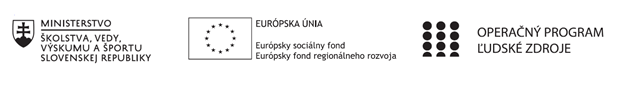 Správa o činnosti pedagogického klubu Príloha:Prezenčná listina zo stretnutia pedagogického klubuPríloha správy o činnosti pedagogického klubu              PREZENČNÁ LISTINAMiesto konania stretnutia:  učebňa M, GCMDátum konania stretnutia: 7.10.2020Trvanie stretnutia: od	14:10	do  17:10Zoznam účastníkov/členov pedagogického klubu:Meno prizvaných odborníkov/iných účastníkov, ktorí nie sú členmi pedagogického klubu  a podpis/y:Prioritná osVzdelávanieŠpecifický cieľ1.1.1 Zvýšiť inkluzívnosť a rovnaký prístup ku kvalitnému vzdelávaniu a zlepšiť výsledky a kompetencie detí a žiakovPrijímateľSpojená katolícka škola, Farská 19, 949 01 NitraNázov projektuZvýšenie kvality vzdelávania na Gymnáziu sv. Cyrila a Metoda v NitreKód projektu  ITMS2014+312011V634Názov pedagogického klubu 5.6.1. Pedagogický klub slovenského jazykaDátum stretnutia  pedagogického klubu7.10.2020Miesto stretnutia  pedagogického klubuGymnázium sv. Cyrila a Metoda, Farská 19, NitraMeno koordinátora pedagogického klubuMgr. Ladislav LörinczOdkaz na webové sídlo zverejnenej správywww.gcm.skManažérske zhrnutie:Diskusia o skúsenostiach v rámci dištančného vzdelávaniaSchválenie plánu práce na I. polrok školského roku 2020/2021Rozdelenie úloh na ďalšie obdobieHlavné body, témy stretnutia, zhrnutie priebehu stretnutia:Stretnutie pedagogického klubu slovenského jazyka sa konalo prezenčne v učebni M Gymnázia sv. Cyrila a Metoda. V prvej časti sa vyučujúci podelili o doterajšie skúsenosti s dištančnou výučbou predmetu Čitateľská gramotnosť. Každý z vyučujúcich prezentoval priebeh online hodín, reakcie a spoluprácu žiakov, zadávanie úloh, využívanie videí a zvukových ukážok. Mgr. Lörincz predložil členom klubu plán práce Pedagogického klubu ČTG na školský rok 2020/2021. Plán predložil členom až v októbri, čo odôvodnil nejasnou pandemickou situáciou na začiatku školského roka, z ktorej nebolo jasné, akým spôsobom bude výučba v gymnáziu pokračovať, či sa budú organizovať súťaže a olympiády organizované MŠ SR, prípadne Iuventou a pod.. Plán práce sčasti kopíruje plán práce z minulého školského roka. Členovia zhodnotili, že pripravovať žiakov na súťaže dištančnou formou bude popri klasickej dištančnej výuke veľmi ťažké. Po diskusii sa do plánu doplnili niektoré body súvisiace s dištančným vyučovaním. Mgr. Lörincz informoval členov klubu, že jeho ponuku odprezentovať niekoľko prednášok o čitateľskej gramotnosti prijala p. Mgr. Mária Pappová, zástupkyňa riaditeľa MPC v Nitre, ktorá sa problematike dlhodobo venuje.  Členovia klubu následne schválili plán práce.V poslednej časti členovia klubu poverili Mgr. Lörincza, pripraviť prezentáciu na tému Typy rozprávačov na najbližšie stretnutie klubu. Závery a odporúčania:Mgr. Lörincz si pripraví prezentáciu na tému Typy rozprávačov.Úlohou všetkých vyučujúcich je aj naďalej zbierať materiál vhodný na rozvoj čitateľskej gramotnosti v súlade s plánom predmetu.Vypracoval (meno, priezvisko)Mgr. Ladislav LörinczDátum7.10.2020PodpisSchválil (meno, priezvisko)Mgr. Ladislav LörinczDátum7.10.2020PodpisPrioritná os:VzdelávanieŠpecifický cieľ:1.1.1 Zvýšiť inkluzívnosť a rovnaký prístup ku kvalitnému vzdelávaniu a zlepšiť výsledky a kompetencie detí a žiakovPrijímateľ:Spojená katolícka škola, Farská 19, 949 01 NitraNázov projektu:Zvýšenie kvality vzdelávania na Gymnáziu sv. Cyrila a Metoda v NitreKód ITMS projektu:312011V634Názov pedagogického klubu:5.6.1. Pedagogický klub slovenského jazyka č.Meno a priezviskoPodpisInštitúcia1.Mgr. Antalová DominikaGymnázium sv. Cyrila a Metoda v Nitre2.Mgr. Kratochvílová GabrielaGymnázium sv. Cyrila a Metoda v Nitre3.Mgr. Lörincz LadislavGymnázium sv. Cyrila a Metoda v Nitre4.Mgr. Vontorčíková AlicaGymnázium sv. Cyrila a Metoda v Nitreč.Meno a priezviskoPodpisInštitúcia